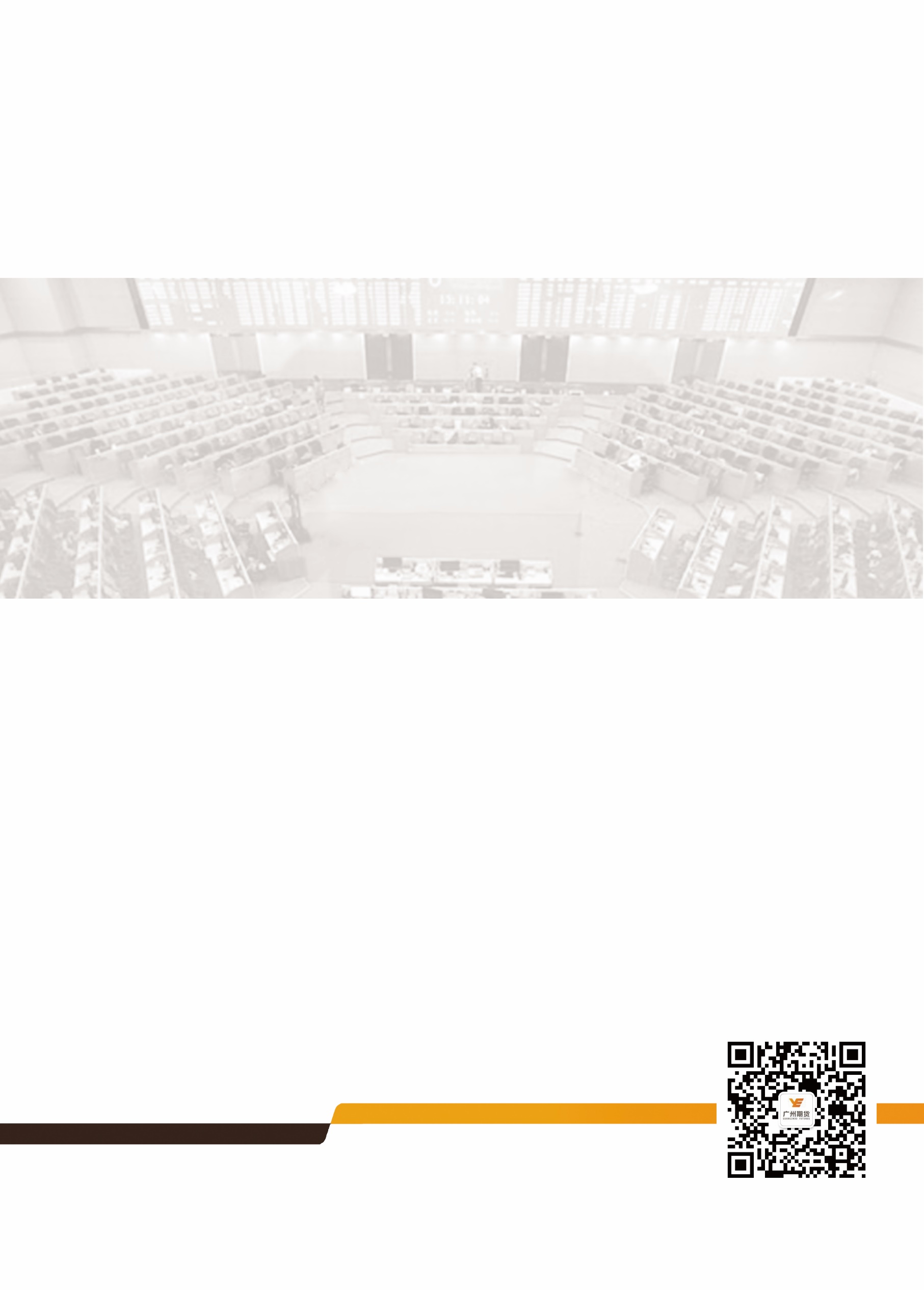 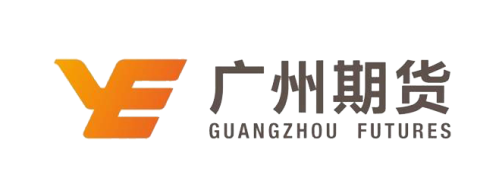 铜价维持区间震荡，节后关注消费情况内容要点宏观面，欧元区12月制造业PMI初值为45.90，低于前值且不及预期，英国12制造业PMI47.40，连续两个月下滑，美国12月Markit制造业PMI初值报52.5，低于预期值和前值0.1个百分点，从欧美主要国家的12月制造业PMI数据来看，宏观经济阶段性的回暖正在趋弱，全球经济的拐点还有待进一步观察。国内方面，中国12月官方制造业PMI50.2，高于预期且连续两个月高于荣枯线，财新制造业PMI51.5，已连续六月处于扩张区间。在国内逆周期调节政策不断加码的过程中，经济仍处于阶段性企稳回升中。此外，中美贸易第一阶段协议有望在本月13-15日签署。产业面，截至1月17日SMM铜精矿指数报59.73美元/吨，较上周上涨0.37美元/吨。上月底中国铜原料谈判小组于在福州召开会议，会议分两个场合，一个谈2020年季度TC，最新结果2020年一季度TC为67美元/吨，较2019年Q4上调1美元/吨，但同比下跌27.2%；另一个是闭门会议，民企冶炼厂减产基本确定，其中山西铜企，山东民营铜企均要减产，但国有冶炼厂是否减产仍需继续关注。策略：美伊紧张局势降温，而且中美第一阶段经贸协议或于下周正式签署，市场情绪回暖。加上中国官方制造业PMI连续两个月位于荣枯线以上，以及央行降准释放流动性，市场对一季度需求企稳预期不断增强。不过临近春节，市场交投趋淡，短期铜价上行动力有限，预计维持区间震荡，中期仍看涨，建议48500-49000元/吨可逢低布局多单。二、行情回顾本周沪铜主力维持区间窄幅波动，整体重心小幅上移至49300元/吨附近，周内前两日收阳，后面连续三日下跌，显示多空双方处于胶着状态，走高乏力。沪铜主力周度持仓量增加6048手，至14.1万手，主要表现为多头增仓，周度涨幅0.49%。沪铜指数持仓量减少7659手，至29.6万手，成交量减少2761手，至70.5万手。沪铜指数日K线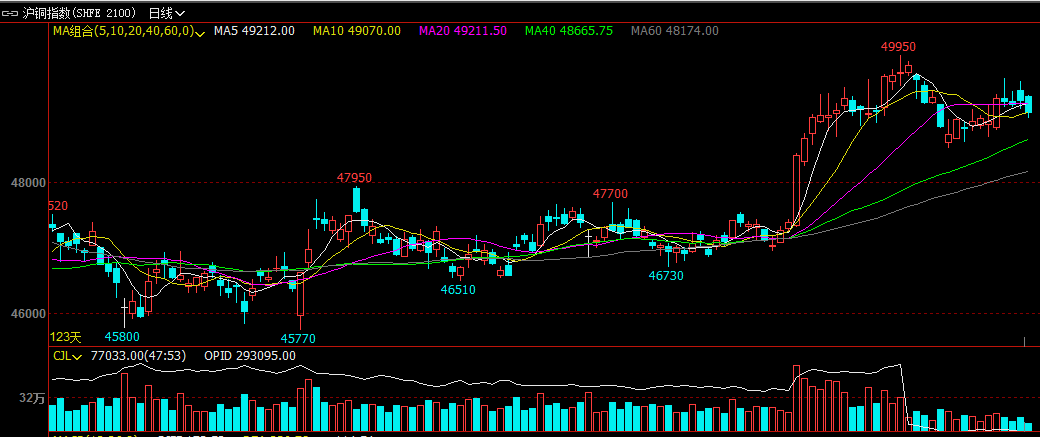 三、精铜现货市场升贴水情况本周末，LME 现货升贴水较上周持平至-26美元/吨。1月10日洋山铜仓单平均溢价57美元/吨，相对于1月10日持平。本周进口铜仍维持小幅亏损状态。国内方面，据上海有色网，本周现货报价先扬后抑。周初因交割前隔月价差持续扩大，贸易商询价氛围活跃，升贴水有所走高，集中成交于升水10-升水40元/吨；随着当月合约交割来临，隔月价差在140-160元/吨之间波动，贴水大幅扩大，集中成交于贴水200-贴水140元/吨，换月后，伴随节前贸易商清库存换现结算意愿加大，现货扩至贴水200元/吨-贴水140元/吨，市场交投氛围日渐下降，整体呈现供大于求的态势。但直至周末，市场已渐入春节放假状态，市场已初显供需两淡格局，甩货情绪有所降温，现货报价有所收窄，报价缩窄上抬至贴水150-贴水80元/吨。库存变化及进口盈亏情况全球精铜库存变化四、废铜市场情况中国海关总署公布的数据显示，中国11月废铜进口量为92,557.39吨，同比下滑58.08%，环比增加6.89%。2020年第2批废铜进口批文公布，总计配额量26566吨，较第一批27万吨减少90.19%。其中天津配额9790吨，天津新能再生占比最高，浙江配额7976吨，广东配额3860吨，安徽配额3430吨，江西配额1080吨.福建配额430吨，据我的有色网了解，截止到目前为止，2020年一季度废铜批文总量297451吨，从目前进口数据来看将会缓解废铜短缺状态，以及加工企业的生产压力。四、重要消息（1）秘鲁2019年铜产量250万吨 同比增长4%全球第二大铜生产国秘鲁2019年铜产量250万吨，同比增长4%，2018年为240万吨。 该国采矿成本低，矿储量丰富，监管环境良好，是全球第二大铜生产国以及第六大黄金生产国。 此前，Fitch Solutions预计，秘鲁的矿山产量增速将超过全球最大的铜生产国智利。（2）第一量子2019年铜精矿产量70.2万吨 预计2020年为83-88万吨加拿大铜生产商第一量子矿业First Quantum Minerals周四表示，公司2019年的铜精矿产量较2018年的60.6万吨增加9.6万吨至70.2万吨，公司第四季度产量为20.4万吨，2018年同期为15.8万吨。公司预计2020年铜矿产量总共在83-88万吨之间。（3）刚果1-11月铜产量同比增加16%根据刚果央行公布的数据，刚果2019年1-11月铜产量同比增加15.9%至130.8万吨。 同期钴产量减少18.3%至82,220吨；黄金产量下滑6.3%至31,847千克。（4）废金属进口激增 印度铝业协会呼吁提高废铝进口关税至10%近日，代表印度本国原铝生产商的印度铝业协会（AAI）多次要求政府在2020-2021财年将废铝进口关税从目前的2.5%提高至10%，旨在提高该国铝行业的成本结构以及竞争力，鼓励本国企业废铝回收。据悉，2019年印度废铝占铝进口总量的58%。
研究所公司研究所具有一批资深优秀的产业服务、策略实战经验的分析师，具有齐全的期货投询、金属能化农林产业研究、宏观研究、衍生品及专一品种等一体化研究职能。研究致力于为客户提供中国资本市场前瞻性、可操作性的投资方案及各类型市场的研究报告，通过对市场进行深度挖掘，提示投资机会和市场风险，完成对资本市场现象、规律的研究探索，为辖区乃至全国的实体经营和机构运作保驾护航。研究范围涉及目前所有商品期货以及金融衍生品；我们推崇产业链的研究；我们看重数量分析法；我们提倡研究的独立性，鼓励分析师在纷繁复杂的环境下保持清醒，保持市场观点的一致顺延。我们将积极依托股东单位—越秀金控在宏观经济、产业领域的高端研究资源优势，以“宏观、产业和行情策略分析”为主要核心，大力推进研究市场化和标准化运作，逐步完善研究产品体系，打造具有特色品牌影响力的现代产业与金融行业的资深研究所。核心理念：研究创造价值，深入带来远见联系方式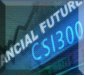 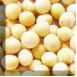 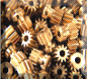 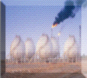     金融研究               农产品研究                金属研究                 能源化工   020-22139858           020-22139813            020-22139817             020-22139824地址：广东省广州市天河区珠江西路5号广州国际金融中心主塔写字楼第1007-1012房      邮编：510623免责声明本报告的信息均来源于公开资料，我公司对这些信息的准确性和完整性不作任何保证，也不保证所包含的信息和建议不会发生任何变更。我们已力求报告内容的客观、公正，但文中的观点、结论和建议仅供参考，报告中的信息或意见并不构成所述品种的操作依据，投资者据此做出的任何投资决策与本公司和作者无关。LME铜价及升贴水沪铜价格及升贴水洋山铜仓单溢价电解铜进口盈亏三大交易所显性库存上海保税区库存LME分区域库存变化国内分区域库存变化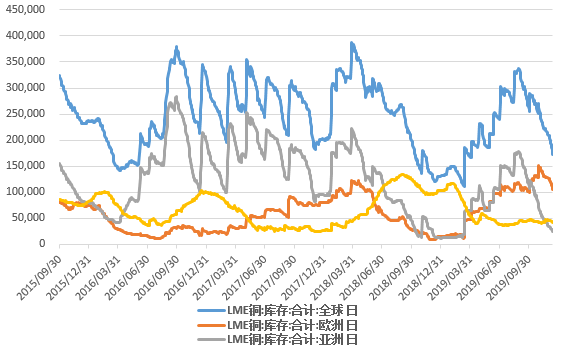 铜库存(吨）2020/1/172020/1/102019/1/17环比增减环比增减幅同比增减同比增减幅LME125,250132,725134,975-7,475-5.6%-9,725-7.2%COMEX34,70335,23798,252-534-1.5%-63,549-64.7%SHFE134,812133,745100,8781,0670.8%33,93433.6%保税区271,000239,000463,00032,00013.4%-192,000-41.5%库存合计565,765540,707797,10525,0584.6%-231,340-29.0%废铜进口实物量季节图精废价差